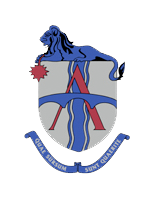 ASSUMPTION COLLEGE SCHOOL Mark G. Dixon Memorial ScholarshipCRITERIA	Applicant must be in his/her graduating year and earn an Ontario Secondary School Diploma (O.S.S.D.) by year end	Applicant must complete and submit a School Letter/Lion Award application to be considered for this scholarship	Applicant must have put forth a significant effort in the areas of academics, athletics, school spirit, family life and community involvement.SCHOLARSHIP VALUE:	$4000.00 PART A - ACADEMICS	Enclose current academic transcriptPART B: ATHLETICSPART C: SCHOOL SPIRITPART D- COMMUNITY INVOLVEMENTI, the undersigned, hereby declare that, to the best of my knowledge, the information given in this application is true in all respects.DATED AT 			CITY/TOWN	DAY/MONTH/YEARSIGNATURE OF APPLICANT	SUBMIT YOUR APPLICATION TO STUDENT SERVICES BY May 12th, 2017ACTIVITYNATURE OF INVOLVEMENT	DATEACTIVITYNATURE OF INVOLVEMENT	DATEACTIVITYNATURE OF INVOLVEMENT	DATE